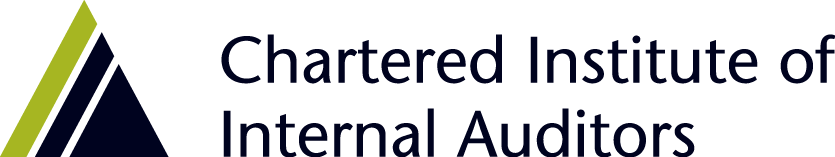 Elected Director Nomination FormI/we hereby propose ___________________________________ (insert name) as an elected director of the Chartered Institute of Internal Auditors and confirm that I/we believe the person to be able to fulfil the role and responsibilities of being a director and to be a fit and proper person to take on the role.Proposed by			Name					Member number*				______________________         	 ________________Signature				Date______________________         	 ________________Proposed by			Name					Member number*				______________________         	 ________________Signature				Date______________________         	 ________________A CANDIDATE AGREEMENT MUST ALSO BE SUBMITTED BY THE NOMINEEPlease return to:	The Secretary			Chartered Institute of Internal Auditors			13 Abbeville Mews			88 Clapham Park Road			London			SW4 7BX			Or email it to secretary@iia.org.uk Elected Director Candidate AgreementName					______________________________________Member number			______________________________________Address				______________________________________					____________________________________________________________________________								Email address				______________________________________Telephone number			______________________________________I hereby confirm that I accept the nomination as an elected director of the Chartered Institute of Internal Auditors and that:I am eligible to serve as a company director I accept the role and responsibilities of a being a director I agree to abide by the Council code of conductI do not, or will immediately cease to in the event that I am elected an elected director, receive payments for work undertaken for the IIA I am not a partner or company director of any organisation that has contracts with the IIA.Signature				______________________________________(If submitting electronically and a signature is not possible, please type the words ‘I agree with this statement.’)Date					___________________Please return to:	The Secretary			Chartered Institute of Internal Auditors			13 Abbeville Mews			88 Clapham Park Road			London			SW4 7BX			Or email it to secretary@iia.org.uk 